附件：2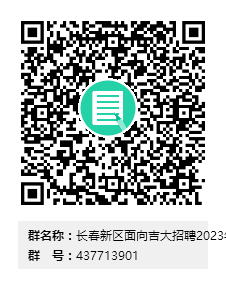 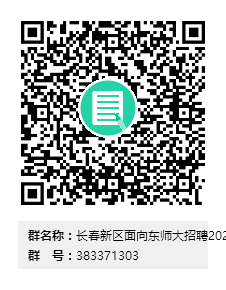 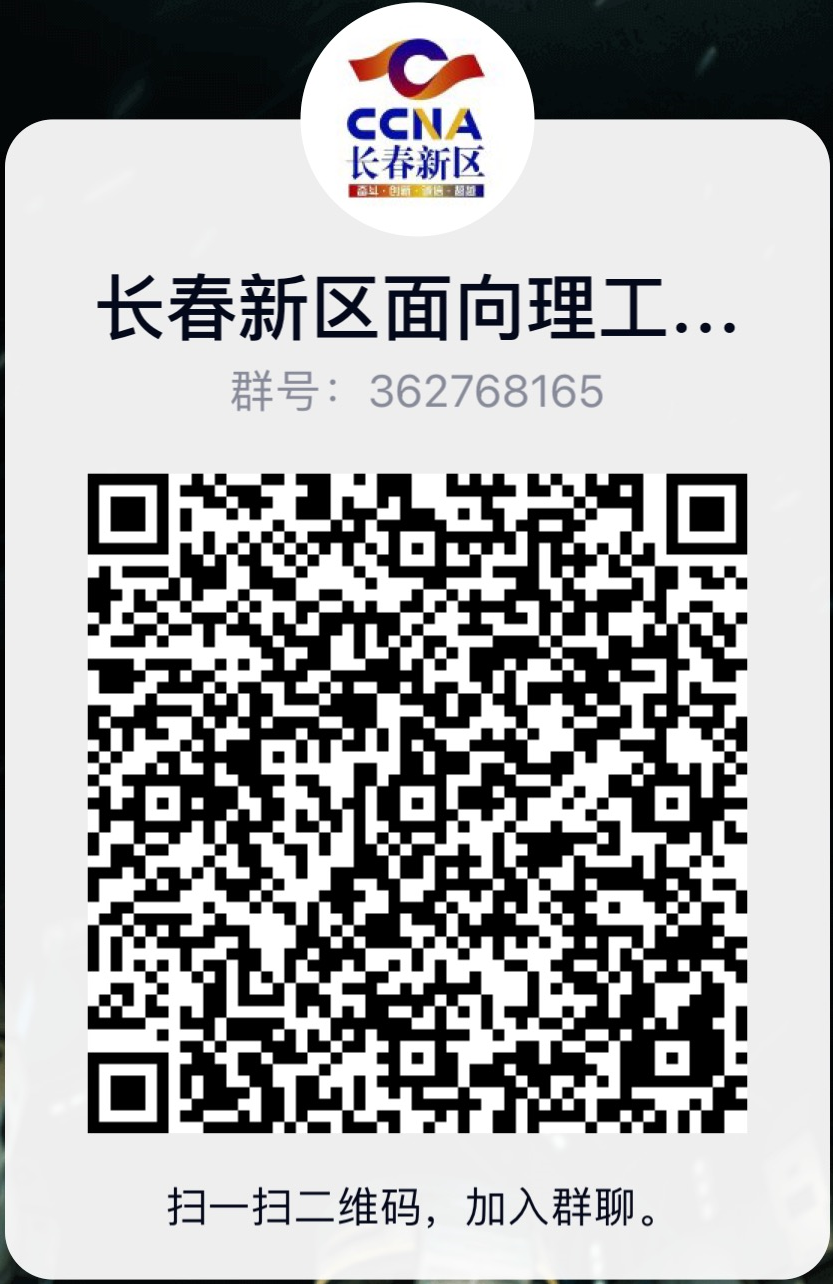 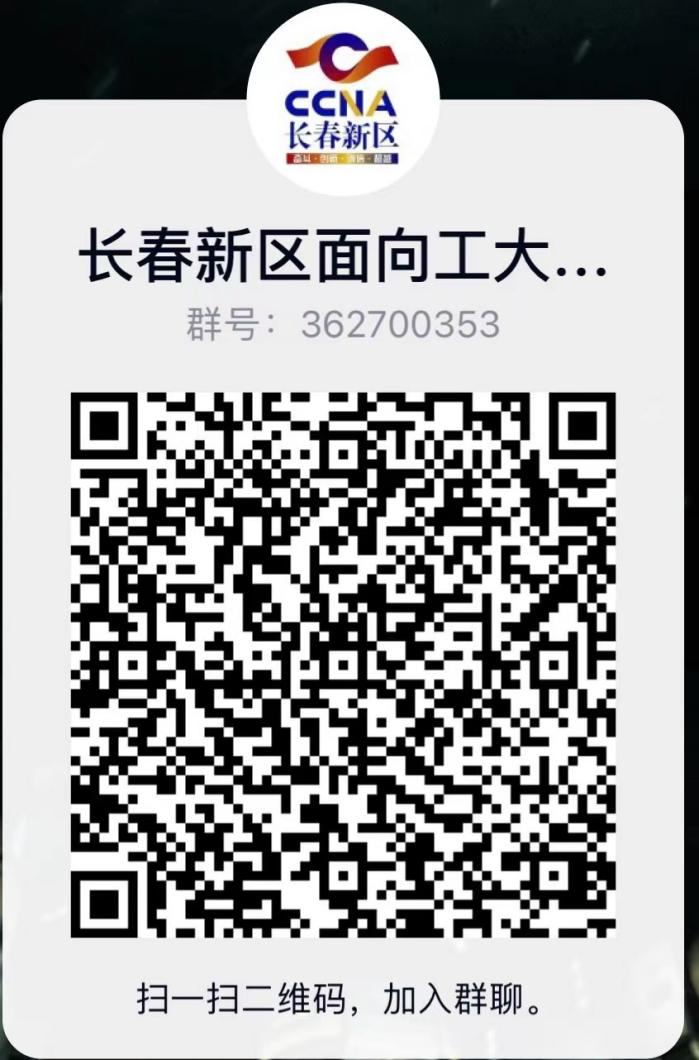 